В________________районный (городской)                             суд__________________________области                                         (края, республики)                             от: ________________________________                                  (ф. и. о., адрес заявителя)                             ЗАИНТЕРЕСОВАННОЕ ЛИЦО:______________                                  (наименование административного                                   органа, должностного лица)                                ЖАЛОБА                                                       на постановление по делу                                        об административном правонарушении                   Постановлением ___________________________________________________                  (указать наименование органа, должностного лица)от "___"___________20___ г. я подвергнут административному наказаниюв виде _________________________ за ________________________________       (указать вид наказания)____________________________________________________________________              (указать причины наложения наказания)          Считаю наказание, наложенное  на  меня, неправомерным,  поскольку____________________________________________________________________                     (указать, почему)  В соответствии со ст.254-258 ГПК РФ                         ПРОШУ:                                                             Отменить постановление ___________________________________________                           (наименование органа, должностного лица)от "___"____________20___ г. о наложении на меня ___________________                                             (указать вид наказания)Приложение:                                                     1. Копия постановления о наложении наказания2. Доказательства, подтверждающие неправомерность наложениянаказания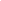 